структурное подразделение государственного бюджетного общеобразовательного учреждения Самарской области средней общеобразовательной школы «Образовательный центр» с. Утевка муниципального района Нефтегорский Самарской области- детский сад «Чайка» с.УтевкаПлан-конспект фронтального занятия по формированию связной речи в подготовительной группе компенсирующей направленности На тему: «Скворцы прилетели!» Подготовила:учитель-логопедЕвтифеева Наталья НиколаевнаУтевка 2021г.План-конспект непосредственно образовательной деятельности в подготовительной группе компенсирующей направленности.Тема: составление рассказа по серии сюжетных картин «Скворцы прилетели!» Форма: интегрированная образовательная деятельностьИнтеграция образовательных областей: «Познавательное развитие», «Речевое развитие», «Художественно-эстетическое развитие», «Социально-коммуникативное развитие», «Физическое развитие».Цель: обучить детей связному, последовательному изложению событий по серии сюжетных картинок.Задачи: 1.	Научить составлять рассказ по ССК с опорой на план и с помощью слова-подсказки педагога; 2.	Продолжить развивать  память, словесно-логическое мышление ипроизвольное внимание; 3.	Формировать представления о выразительных средствах русского языка (однородными членами предложения, эпитетами, синонимами); 4.	Стимулировать положительные эмоций детей.5.	 Воспитать бережное, заботливое отношение к птицам.Оборудование: серия сюжетных картин «Скворцы прилетели!» (№ 1-4).Формы организации совместной деятельностиЛогика образовательной деятельностиИспользуя маленькие картинки серии «Скворцы прилетели!», логопед и воспитатель закрепляют навыки рассказывания у каждого ребенка на индивидуальных занятиях.Ход занятияПриветствие…ВеснойПедагог просит внимательно послушать стихотворения-загадки:Крепкий деревянный дом                                   Прилетели певцы -С круглым маленьким окном,                            Молодой весны гонцы.Он стоит на длинной ножке,                              Они в скворечнике живут,Чтобы не залезли кошки.                                   Песни звонкие поют.(Скворечник)                                                   (Скворцы)Педагог спрашивает детей- А почему они к нам прилетают?  Как называются птицы, которые прилетают и улетают?Педагог раскладывает картинки с птицами, предлагает детям вспомнить и назвать перелетных птиц. - Ребята выберите каждый по одной птичке и назовите её.Основная часть занятияПедагог предлагает детям рассмотреть и расставить в логической последовательности серии сюжетных картинок на доске.- Ребята мы сегодня будем учиться составлять рассказ о скворцах, а эти картинки нам помогут. - Мы будем много говорить, а для этого нам надо размять наш язычок.Биоэнергопластика. «Сказка о весёлом язычке»артикуляционные упражнения проводятся синхронно с движениями рук – биоэнергопластикаЖил да был Весёлый Язычок. У него был домик. Это рот. Чтобы Весёлый Язычок не выбегал, его домик всегда был закрыт. А дверей в доме две. Первая дверь — это губы. Давай её откроем (упражнение «Лягушки»). Вторая дверь- это зубы. Откроем и её (упражнение «Окошко»). Что же делает наш язычок? Он спит. У него есть мягкая подушка – твоя губка (упражнение «Лопаточка»). Наконец он проснулся, высунулся на улицу (упражнение «Иголочка»). Посмотрел направо, потом налево (упражнение «Часики»). Погода хорошая, светит солнышко. Захотелось язычку погулять. Вышел он во двор, увидел качели. Решил покачаться (упражнение «Качели»). Потом увидел наш Язычок лошадку и захотелось ему на ней покататься (упражнение «Лошадка»). Нагулялся язычок и отправился домой. Закрыл сначала вторую дверь — зубы (упражнение «Лягушки»), а затем первую — губы (сомкнуть губы)Коллективное составление вариантов предложений к каждому пункту плана (части рассказа, картине). Педагог предлагает детям составить предложения по каждой картинке. Нам помогут схемы.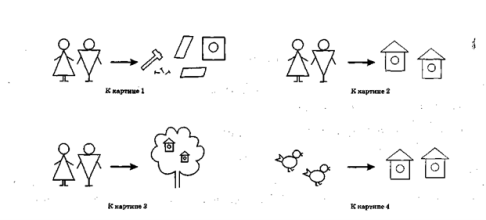 Упражнение выполняется по подсказке педагога - одному данному слову.-  Картина № 1: Дети... Учитель... Ребята... На столе...-  Картина № 2: Мальчики... Девочки... Получились...-  Картина № 3: Дети... К стволам... Мальчики... Девочки... Учитель...-  Картина № 4: Учитель... В скворечнике... Скворцы... Ребята...В процессе составления предложений проводится обсуждение и выбор наиболее удачных вариантов.2.  Физкультминутка.По ходу стихотворений дети выполняют соответствующие движения.Спал птенец и вдруг проснулся, Больше спать не захотел. Повернулся, оглянулся, Прыгнул вверх и полетел.3.  Введение в предложения однородных членов, синонимов, эпитетов.Игра «Скажи иначе» (на подбор синонимов).Дети по очереди называют слова, близкие по значению (синонимы) к каждой картине.-  Картина № 1: Ребята решили скворечники  построить (сконструировать, сделать, смастерить)... Учителя слушали  заинтересованно (внимательно, сосредоточенно)... Инструменты на столе лежали (находились, располагались, размещались)...-  Картина № 2: Работа началась (закипела, пошла, продолжилась)... Ребята делали(трудились, мастерили, шли к цели)...-  Картина №  3:  День  погожий (светлый,  теплый, ясный)... Скворечники  вешали(прикрепляли, закрепляли, привязовали, а не прибивали)...- Картина № 4: Скворцы прилетели (прибыли, поселились, обживают новый скворечник)... Дети  радовались (веселились, были счастливы)...4.  Рассказывание детьми по цепочке (принимают участие все дети).Логопед  дает  детям  установку  на  внимание:  необходимо следить  за  рассказом товарища и быть готовым продолжить.Педагог предлагает нарисовать картинки к рассказу, а дома с родителями сделать лэпбук по перелётным птицам.III. Подведение итогов занятияРебята, мы с вами научились составлять и рассказывать рассказ по картинкам.Все молодцы!* Используя маленькие картинки серии «Скворцы прилетели!», логопед и воспитатель закрепляют навыки рассказывания у каждого ребенка на индивидуальных занятиях.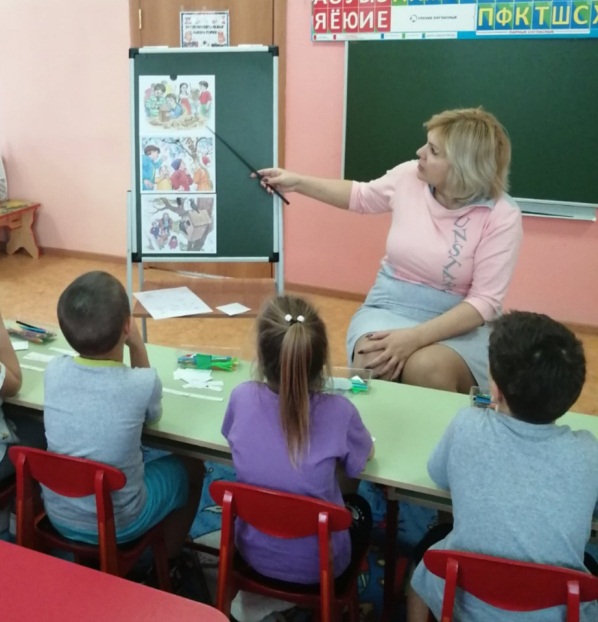 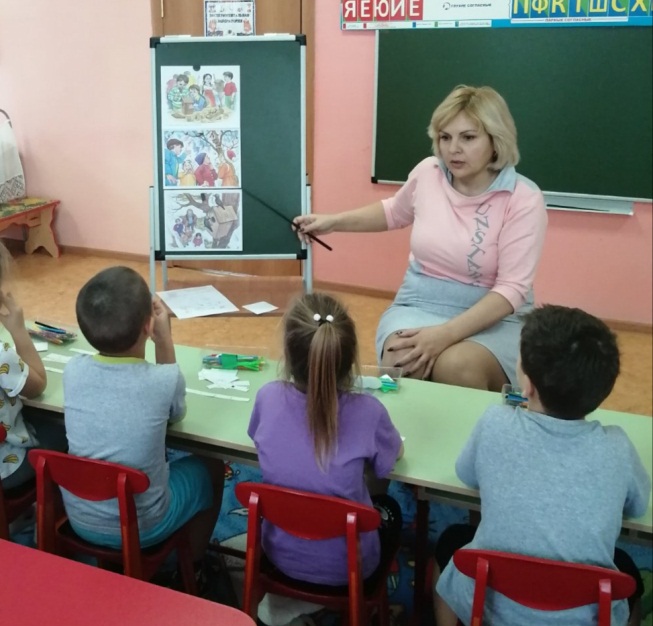 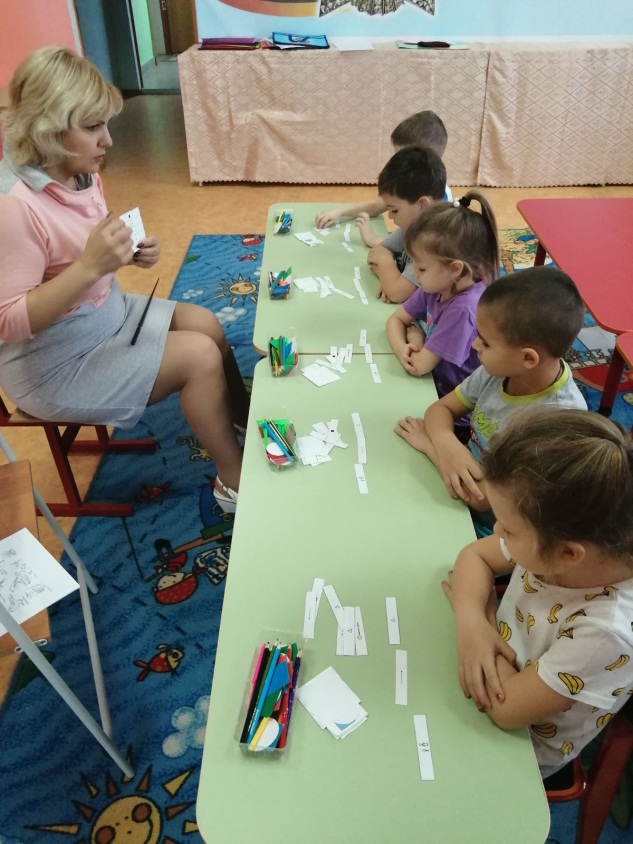 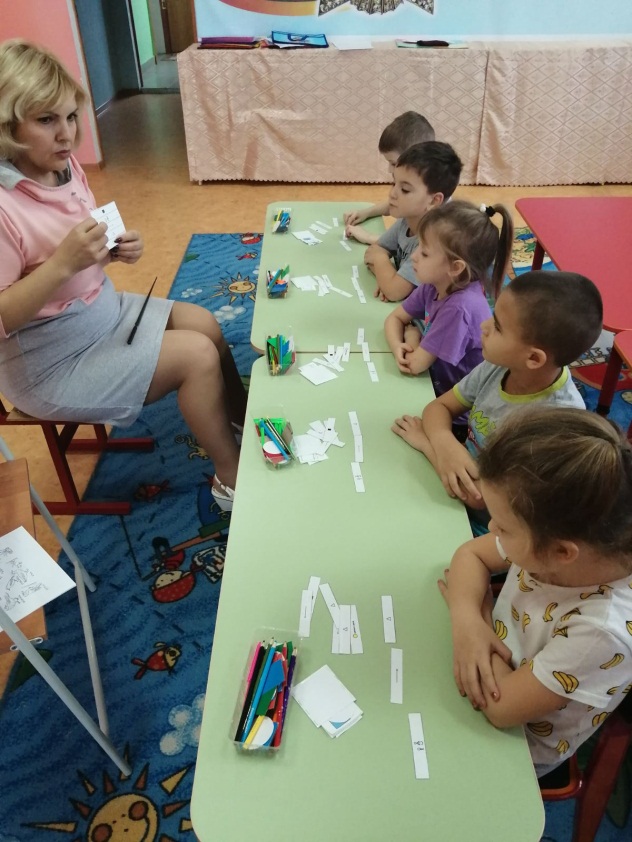 Детская деятельностьФормы и методы организации совместной деятельности1. ДвигательнаяДинамическая пауза «Птенец»;артикуляционные упражнения «Сказка о весёлом язычке»  проводятся синхронно с движениями рук – биоэнергопластика2. КоммуникативнаяКоллективное составление вариантов предложений к каждому пункту плана (части рассказа, картине). Рассказывание детьми по цепочке (принимают участие все дети).3. Художественно-эстетическаяНарисовать картинки из рассказа «Скворцы прилетели!»№Деятельность педагогаДеятельность воспитанникаЦелевые ориентиры1.Игровой момент, вступительная беседа логопеда. Педагог просит внимательно послушать стихотворения-загадки: Дети внимательно слушают, поднимают руку для ответаПолучают эмоциональный настрой на предстоящую деятельность2.Задает детям вопрос:- А почему они к нам прилетают?  Как называются птицы, которые прилетают и улетают?Дети отвечают на вопросы полным предложениемУчить умению отвечать полным ответом на вопрос3.Логопед раскладывает картинки с птицами, предлагает детям вспомнить и назвать перелетных птиц. - Ребята выберите каждый по одной птичке и назовите её Дети рассматривают картинки и называют перелётных птицсформирован интерес к рассматриваемой  картинке4.Педагог предлагает детям рассмотреть и расставить в логической последовательности серии сюжетных картинок на доске, т.е. по цепочке.Логопед задает вопрос  детям: - Как это по цепочке?Дети высказывают свои предложения, размышляютФормируется любознательность.Дети отвечают на вопросы могут выражать свои мысли5.Артикуляционная гимнастикаЛогопед:- Мы будем много говорить, а для этого нам надо размять наш язычок.Биоэнергопластика. «Сказка о весёлом язычке»Дети повторяют за логопедом артикуляционные упражнения синхронно с движениями рук – биоэнергопластикаФормируется синхронное движение рук с артикуляцией6.Педагог предлагает детям составить предложения по каждой картинке. Нам помогут схемы.Упражнение выполняется по подсказке педагога - одному данному слову.-  Картина № 1: Дети... Учитель... Ребята... На столе...-  Картина № 2: Мальчики... Девочки... Получились...-  Картина № 3: Дети... К стволам... Мальчики... Девочки... Учитель...-  Картина № 4: Учитель... В скворечнике... Скворцы... Ребята...Дети рассматривают схемы и подбирают картинки к схемам. 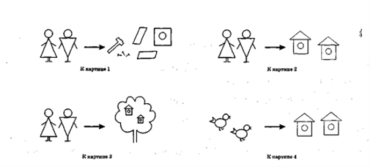  Дети в процессе составления предложений проводит обсуждение и выбор наиболее удачных вариантов.Слушают ответы своих товарищей не перебивая их.Формируется зрительное восприятие.Учатся строить предложения по цепочке. Правильно подбирают прилагательные и глаголы  к существительным. Внимательно слушают друг друга не перебивая товарища.7.Логопед организовывает динамическую паузу.«Птенец»Спал птенец и вдруг проснулся, Больше спать не захотел. Повернулся, оглянулся, Прыгнул вверх и полетел.Дети выполняют движения в соответствии с текстом.Дети активно выполняют движения в соответствии со словами текста.Рационально используют запас воздуха и своевременно его возобновляют.8.Логопед предлагает игру: Игра «Скажи иначе» (на подбор синонимов). Картина № 1: Ребята решили скворечники  построить (сконструировать, сделать, смастерить)... Учителя слушали  заинтересованно (внимательно, сосредоточенно)... Инструменты на столе лежали (находились, располагались, размещались)...-  Картина № 2: Работа началась (закипела, пошла, продолжилась)... Ребята делали(трудились, мастерили, шли к цели)...-  Картина №  3:  День  погожий (светлый,  теплый, ясный)... Скворечники  вешали(прикрепляли, закрепляли, привязывали, а не прибивали)...- Картина № 4: Скворцы прилетели (прибыли, поселились, обживают новый скворечник)... Дети  радовались (веселились, были счастливы)...Дети по очереди называют слова, близкие по значению (синонимы) к каждой картине.Формирование словаря синонимов.9.Составление рассказа по картинкам. Логопед  дает  детям  установку  на  внимание:  необходимо следить  за  рассказом товарища и быть готовым продолжить.Рассказывают дети по цепочке (принимают участие все дети).Формируется связная речь.10.Педагог предлагает нарисовать картинки к рассказу, а дома с родителями сделать лэпбук по перелётным птицам.Дети рисуют, рассматривают  каждый свою картинку и рассказывают что нарисовано.Получают положительный настрой на рассказ.11.Логопед  подводит итог, хвалит детей.Ребята, мы с вами научились составлять и рассказывать рассказ по картинкам.Все молодцы!Дети довольны своими достижениями.Сформированы навыки рассказывания у каждого ребенка.